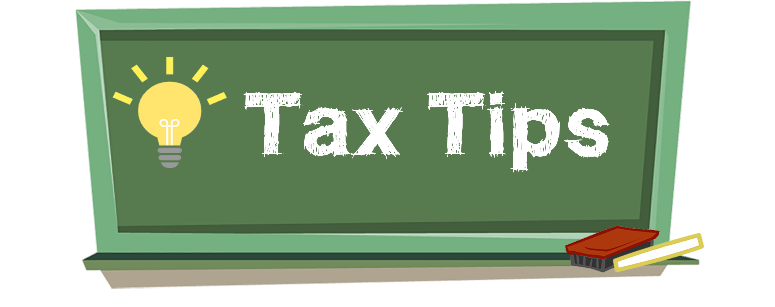 If you are unsure of how much you should contribute to the Angel Scholarship, please review the Frequently Asked Questions on the main webpage. After making your Angel Scholarship donation, you will receive a tax receipt from the Diocesan Catholic Community Foundation.  That receipt must be submitted with your 2023 Ohio tax return. Preparation of taxesIf you prepare your own taxes, please place the amount of your Angel Scholarship contribution on Line 15 of the Ohio tax form entitled Ohio Schedule of Credits.If you use software to prepare your Ohio taxes, the Ohio preparatory questions will ask whether you have contributed to a Scholarship Granting Organization (SGO) or made a scholarship donation.  You should answer “yes” and then enter the amount you have contributed to the Angel Scholarship Fund.If you hire someone to prepare your taxes, please let them know you are interested in contributing to the Angel Scholarship Fund.  Since they may not be familiar with the tax credit available for contributing to the Angel Scholarship Fund, you may wish to provide them with the Tax Preparer info that can be accessed from the main webpage.Also, if you have already made your contribution, supply your tax preparer with the tax receipt you received from the Diocesan office.If you have not already made your contribution, your tax preparer can help you obtain the maximum tax benefit … as long as you ask!Angel Scholarship Contribution DEADLINEContributions made by April 15, 2024 will count toward your 2023 Ohio tax return!HOWEVER, please try to make your contribution as soon as possible to avoid delaying your return AND thus delaying your refund check!Instead of filling out and mailing a paper form, please consider making your contribution online (or with QR code) because that is the safest and speediest method of contributing.